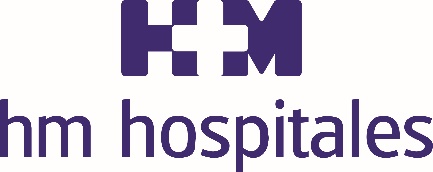 En el marco del Día Internacional del Cáncer InfantilEl diagnóstico por imagen híbrida y la menor dosis de radiación que ofrece el PET-RM, claves en la identificación precoz y el tratamiento de diferentes tumores infantilesEsta técnica de imagen permite la adquisición simultánea en un paciente de una tomografía por emisión de positrones (PET) y una resonancia magnética (RM).Entre sus beneficios destaca la precisión diagnóstica y la disminución de la radiación respecto a otras técnicas. En 2018 se creó la Cátedra Siemens Healthineers PET-RM junto a la Fundación de Investigación HM Hospitales para fomentar el conocimiento y la investigación sobre esta tecnología, que se ubica en el Hospital Universitario HM Puerta del Sur.Según la Sociedad Española de Hematología y Oncología Pediátrica (SEHOP) el cáncer infantil afecta cada año a 138 niños por cada millón de niños menores de 15 años. Actualmente, gracias al desarrollo de la Oncología Pediátrica, el 75-80% de los niños que padecen un tumor se van a curar de su enfermedad, con nulas o mínimas secuelas en la mayoría de los casos.En este contexto, un diagnóstico preciso y con la menor dosis de radiación se convierten en claves para la identificación precoz y el pronóstico de diferentes tumores en el ámbito de la Oncología infantil. Para lograrlo las pruebas de imagen médica son herramientas fundamentales en el diagnóstico y seguimiento de forma precisa para este tipo de pacientes.En ese sentido, el PET-RM es la única tecnología de diagnóstico por imagen híbrida que combina la adquisición de una tomografía por emisión de protones (PET) y una resonancia magnética (RM) de forma simultánea; y se postula como una técnica idónea para el estudio de ciertos tumores infantiles.Precisión diagnóstica y menor radiaciónLa exactitud diagnóstica y la menor radiación del PET-RM hacen que sea la técnica de elección en diferentes tumores infantiles, entre los que destaca el osteosarcoma, un tipo de cáncer de hueso. Dicha recomendación está ya avalada en diversas publicaciones científicas de prestigio. La baja emisión del PET-RM tiene especial relevancia en los pacientes de Oncología Pediátrica porque un exceso de radiación puede elevar la probabilidad de provocarles un segundo tumor. “Esta tecnología ofrece una reducción de un 70- 80% de la radiación recibida respecto a otras técnicas similares lo que es muy importante, especialmente en aquellos pacientes que tienen enfermedades potencialmente curables y que se someten a un gran número de exploraciones médicas, hecho que cobra especial importancia en los estudios pediátricos”, señala la doctora Lina García Cañamaque, jefe de la Unidad de Medicina Nuclear de HM Hospitales, quien añade que, “todos los pacientes del Grupo, sin importar su ubicación geográfica, tienen acceso a esta tecnología”.Entre los beneficios que aporta destaca, por un lado, la precisión diagnóstica, algo fundamental para que los profesionales sanitarios cuenten con la información más exacta posible. “La adquisición simultánea de ambos tipos de imágenes proporciona una información única de cara al diagnóstico y el seguimiento de los pacientes oncológicos al producir, al mismo tiempo, información morfológica, funcional y metabólica de la patología tumoral”, explica Jesús Prieto, director de Diagnóstico por Imagen y Terapias Avanzadas de Siemens Healthineers en España. Una tecnología casi única en EspañaA nivel mundial, son muy pocos los centros (en total, algo menos de 200) que pueden ofrecer en la actualidad esta tecnología a sus pacientes oncológicos. La mayor parte de estos equipos están instalados en hospitales universitarios en los que su uso también se destina a la investigación.Se da la circunstancia de que en España el Hospital Universitario HM Puerta del Sur en Móstoles es uno de los tres centros que cuentan con la tecnología PET-RM. Se trata del equipo Biograph mMR, de Siemens Healthineers, que cuenta con todas las actualizaciones para estar en la vanguardia de esta exclusiva modalidad en el diagnóstico por imagen.HM Hospitales en 2014 adquirió esta tecnología convirtiéndose así en pioneros en la práctica clínica en España en Medicina Nuclear. En este sentido, este avanzado sistema permite mostrar al mismo tiempo la anatomía, los órganos y la actividad metabólica del paciente. Esto es especialmente relevante en la exploración de pacientes oncológicos, porque al combinar ambas técnicas, evita someter a más dosis de radiación. Además, permite una gran precisión para la detección y la determinación del estadio del cáncer ya que corrige la atenuación de las imágenes y facilita la detección de tumores específicos.Cátedra conjuntaDe hecho, y con el objetivo de ampliar la formación y el conocimiento de esta tecnología, la compañía de tecnología sanitaria y la Fundación de Investigación HM Hospitales crearon, a principios de 2018, la Cátedra Siemens Healthineers PET-RM, “una colaboración que se centra en ampliar la capacidad clínica y de diagnóstico del PET-RM mediante nuevas indicaciones y, adicionalmente, en demostrar el beneficio coste/eficacia de esta tecnología”, explica la doctora García Cañamaque también directora de la Cátedra, añadiendo que “la colaboración se focaliza en el campo de la Oncología y aunque también en otras indicaciones diagnósticas (Neurología, Cardiología…)”. Toda la actuación en Oncología Pediátrica en el seno de HM Hospitales se centraliza en la Unidad de Hematología y Oncología Pediátrica de HM CIOCC, ubicada en el Hospital Universitario HM Montepríncipe, que dirige la Dra. Blanca López Ibor. Esta Unidad trabaja conjuntamente y de forma multidisciplinar con la Unidad de Medicina Nuclear del Hospital Universitario HM Puerta del Sur y pone a disposición de los pacientes pediátricos la tecnología PET-RM en el diagnóstico. Acerca de Siemens HealthineersSiemens Healthineers está dando forma al futuro de la atención sanitaria. Como compañía líder en tecnología sanitaria con sede en Erlangen (Alemania) Siemens Healthineers, permite a los proveedores de servicios de salud de todo el mundo, a través de sus sedes regionales, aportar valor a través del desarrollo de la medicina de precisión, la transformación de la atención sanitaria, la mejora de la experiencia del paciente y la digitalización de la sanidad. La compañía se encuentra en continuo desarrollo de su portfolio de productos y servicios, con aplicaciones apoyadas por la Inteligencia Artificial y ofertas digitales que desempeñan un papel cada vez más importante en la próxima generación de tecnología sanitaria. Estas nuevas aplicaciones mejorarán la base de la compañía en el diagnóstico in vitro, la terapia guiada por imágenes y el diagnóstico in vivo. Siemens Healthineers también proporciona una gama de servicios y soluciones para mejorar la capacidad de los proveedores de atención médica para poder brindar una atención eficiente y de alta calidad a los pacientes. En el año fiscal 2020, que finalizó el 30 de septiembre de 2020, Siemens Healthineers, que cuenta con aproximadamente 54.000 empleados en todo el mundo, generó unos ingresos de 14.500 millones de euros y un beneficio ajustado de 2.200 millones de euros.Más información en la página web: www.siemens.com/healthineersContacto para periodistas: Isabel Allo Corporate Communication en Siemens Healthineersisabel.allo_saez@siemens-healthineers.comPaula TiradoCorporate Communication en Siemens Healthineerspaula.tirado_villar@siemens-healthineers.comHM HospitalesHM Hospitales es el grupo hospitalario privado de referencia a nivel nacional que basa su oferta en la excelencia asistencial sumada a la investigación, la docencia, la constante innovación tecnológica y la publicación de resultados.Dirigido por médicos y con capital 100% español, cuenta en la actualidad con más de 5.000 trabajadores laborales que concentran sus esfuerzos en ofrecer una medicina de calidad e innovadora centrada en el cuidado de la salud y el bienestar de sus pacientes y familiares.HM Hospitales está formado por 42 centros asistenciales: 16 hospitales, 4 centros integrales de alta especialización en Oncología, Cardiología, Neurociencias y Fertilidad, además de 22 policlínicos. Todos ellos trabajan de manera coordinada para ofrecer una gestión integral de las necesidades y requerimientos de sus pacientes.Más información para medios:Dpto. Comunicación de HM Hospitales Marcos García Rodríguez Tel.: 914 444 244 Ext 167 / Móvil 667 184 600 E-mail: mgarciarodriguez@hmhospitales.comMás información: www.hmhospitales.com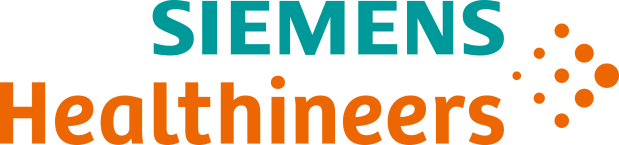 Madrid, 16 de febrero 2021Madrid, 16 de febrero 2021